ПРИЛОЖЕНИЕ №2. ВИДЕОМАТЕРИАЛЫ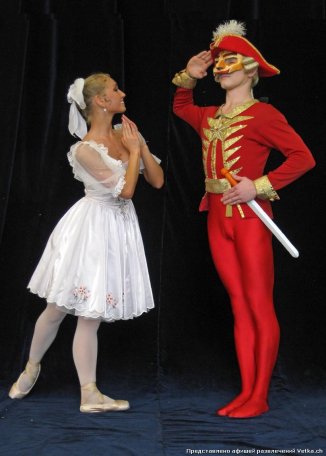 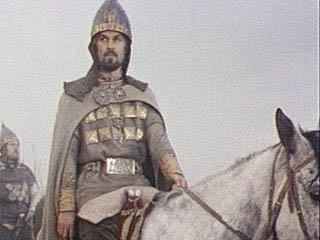 